Year 3Autumn 1Autumn 1Autumn 2Autumn 2Spring 1Spring 1Spring 2Spring 2Summer 1Summer 1Summer 2Summer 2English NarrativeFocus - CharacterWorkshop - CharacterNon-fictionInstructions (science)NarrativeFocus - SettingWorkshop - SettingNon-fictionNon-chronological reportNarrativeFocus - DialogueWorkshop - DialoguePoetryNarrativeFocus - CharacterWorkshop - CharacterNon-fictionRecount (letter)NarrativeFocus - SettingWorkshop - SettingNon-fictionPersuasionNarrativeFocus - DialogueWorkshop - DialoguePoetryGuided reading focusGrammarExtending the range of sentences with more than one clause by using a wider range of conjunctions, including when, if, because, although Using the present perfect form of verbs in contrast to the past tense Choosing nouns or pronouns appropriately for clarity and cohesion and to avoid repetition Using conjunctions, adverbs and prepositions to express time and cause Using fronted adverbials Learning the grammar for years 3 and 4 in English Appendix 2 Indicate grammatical and other features by:  using commas after fronted adverbials  indicating possession by using the possessive apostrophe with plural nouns  using and punctuating direct speech  use and understand the grammatical terminology in English Appendix 2 accurately and appropriately when discussing their writing and reading.Extending the range of sentences with more than one clause by using a wider range of conjunctions, including when, if, because, although Using the present perfect form of verbs in contrast to the past tense Choosing nouns or pronouns appropriately for clarity and cohesion and to avoid repetition Using conjunctions, adverbs and prepositions to express time and cause Using fronted adverbials Learning the grammar for years 3 and 4 in English Appendix 2 Indicate grammatical and other features by:  using commas after fronted adverbials  indicating possession by using the possessive apostrophe with plural nouns  using and punctuating direct speech  use and understand the grammatical terminology in English Appendix 2 accurately and appropriately when discussing their writing and reading.Extending the range of sentences with more than one clause by using a wider range of conjunctions, including when, if, because, although Using the present perfect form of verbs in contrast to the past tense Choosing nouns or pronouns appropriately for clarity and cohesion and to avoid repetition Using conjunctions, adverbs and prepositions to express time and cause Using fronted adverbials Learning the grammar for years 3 and 4 in English Appendix 2 Indicate grammatical and other features by:  using commas after fronted adverbials  indicating possession by using the possessive apostrophe with plural nouns  using and punctuating direct speech  use and understand the grammatical terminology in English Appendix 2 accurately and appropriately when discussing their writing and reading.Extending the range of sentences with more than one clause by using a wider range of conjunctions, including when, if, because, although Using the present perfect form of verbs in contrast to the past tense Choosing nouns or pronouns appropriately for clarity and cohesion and to avoid repetition Using conjunctions, adverbs and prepositions to express time and cause Using fronted adverbials Learning the grammar for years 3 and 4 in English Appendix 2 Indicate grammatical and other features by:  using commas after fronted adverbials  indicating possession by using the possessive apostrophe with plural nouns  using and punctuating direct speech  use and understand the grammatical terminology in English Appendix 2 accurately and appropriately when discussing their writing and reading.Extending the range of sentences with more than one clause by using a wider range of conjunctions, including when, if, because, although Using the present perfect form of verbs in contrast to the past tense Choosing nouns or pronouns appropriately for clarity and cohesion and to avoid repetition Using conjunctions, adverbs and prepositions to express time and cause Using fronted adverbials Learning the grammar for years 3 and 4 in English Appendix 2 Indicate grammatical and other features by:  using commas after fronted adverbials  indicating possession by using the possessive apostrophe with plural nouns  using and punctuating direct speech  use and understand the grammatical terminology in English Appendix 2 accurately and appropriately when discussing their writing and reading.Extending the range of sentences with more than one clause by using a wider range of conjunctions, including when, if, because, although Using the present perfect form of verbs in contrast to the past tense Choosing nouns or pronouns appropriately for clarity and cohesion and to avoid repetition Using conjunctions, adverbs and prepositions to express time and cause Using fronted adverbials Learning the grammar for years 3 and 4 in English Appendix 2 Indicate grammatical and other features by:  using commas after fronted adverbials  indicating possession by using the possessive apostrophe with plural nouns  using and punctuating direct speech  use and understand the grammatical terminology in English Appendix 2 accurately and appropriately when discussing their writing and reading.Extending the range of sentences with more than one clause by using a wider range of conjunctions, including when, if, because, although Using the present perfect form of verbs in contrast to the past tense Choosing nouns or pronouns appropriately for clarity and cohesion and to avoid repetition Using conjunctions, adverbs and prepositions to express time and cause Using fronted adverbials Learning the grammar for years 3 and 4 in English Appendix 2 Indicate grammatical and other features by:  using commas after fronted adverbials  indicating possession by using the possessive apostrophe with plural nouns  using and punctuating direct speech  use and understand the grammatical terminology in English Appendix 2 accurately and appropriately when discussing their writing and reading.Extending the range of sentences with more than one clause by using a wider range of conjunctions, including when, if, because, although Using the present perfect form of verbs in contrast to the past tense Choosing nouns or pronouns appropriately for clarity and cohesion and to avoid repetition Using conjunctions, adverbs and prepositions to express time and cause Using fronted adverbials Learning the grammar for years 3 and 4 in English Appendix 2 Indicate grammatical and other features by:  using commas after fronted adverbials  indicating possession by using the possessive apostrophe with plural nouns  using and punctuating direct speech  use and understand the grammatical terminology in English Appendix 2 accurately and appropriately when discussing their writing and reading.Extending the range of sentences with more than one clause by using a wider range of conjunctions, including when, if, because, although Using the present perfect form of verbs in contrast to the past tense Choosing nouns or pronouns appropriately for clarity and cohesion and to avoid repetition Using conjunctions, adverbs and prepositions to express time and cause Using fronted adverbials Learning the grammar for years 3 and 4 in English Appendix 2 Indicate grammatical and other features by:  using commas after fronted adverbials  indicating possession by using the possessive apostrophe with plural nouns  using and punctuating direct speech  use and understand the grammatical terminology in English Appendix 2 accurately and appropriately when discussing their writing and reading.Extending the range of sentences with more than one clause by using a wider range of conjunctions, including when, if, because, although Using the present perfect form of verbs in contrast to the past tense Choosing nouns or pronouns appropriately for clarity and cohesion and to avoid repetition Using conjunctions, adverbs and prepositions to express time and cause Using fronted adverbials Learning the grammar for years 3 and 4 in English Appendix 2 Indicate grammatical and other features by:  using commas after fronted adverbials  indicating possession by using the possessive apostrophe with plural nouns  using and punctuating direct speech  use and understand the grammatical terminology in English Appendix 2 accurately and appropriately when discussing their writing and reading.Extending the range of sentences with more than one clause by using a wider range of conjunctions, including when, if, because, although Using the present perfect form of verbs in contrast to the past tense Choosing nouns or pronouns appropriately for clarity and cohesion and to avoid repetition Using conjunctions, adverbs and prepositions to express time and cause Using fronted adverbials Learning the grammar for years 3 and 4 in English Appendix 2 Indicate grammatical and other features by:  using commas after fronted adverbials  indicating possession by using the possessive apostrophe with plural nouns  using and punctuating direct speech  use and understand the grammatical terminology in English Appendix 2 accurately and appropriately when discussing their writing and reading.Extending the range of sentences with more than one clause by using a wider range of conjunctions, including when, if, because, although Using the present perfect form of verbs in contrast to the past tense Choosing nouns or pronouns appropriately for clarity and cohesion and to avoid repetition Using conjunctions, adverbs and prepositions to express time and cause Using fronted adverbials Learning the grammar for years 3 and 4 in English Appendix 2 Indicate grammatical and other features by:  using commas after fronted adverbials  indicating possession by using the possessive apostrophe with plural nouns  using and punctuating direct speech  use and understand the grammatical terminology in English Appendix 2 accurately and appropriately when discussing their writing and reading.SpellingsUse further prefixes and suffixes and understand how to add them (English Appendix 1) Spell further homophones Spell words that are often misspelt (English Appendix 1) Place the possessive apostrophe accurately in words with regular plurals [for example, girls’, boys’] and in words with irregular plurals [for example, children’s] Use the first two or three letters of a word to check its spelling in a dictionary Write from memory simple sentences, dictated by the teacher, that include words and punctuation taught so far.Use further prefixes and suffixes and understand how to add them (English Appendix 1) Spell further homophones Spell words that are often misspelt (English Appendix 1) Place the possessive apostrophe accurately in words with regular plurals [for example, girls’, boys’] and in words with irregular plurals [for example, children’s] Use the first two or three letters of a word to check its spelling in a dictionary Write from memory simple sentences, dictated by the teacher, that include words and punctuation taught so far.Use further prefixes and suffixes and understand how to add them (English Appendix 1) Spell further homophones Spell words that are often misspelt (English Appendix 1) Place the possessive apostrophe accurately in words with regular plurals [for example, girls’, boys’] and in words with irregular plurals [for example, children’s] Use the first two or three letters of a word to check its spelling in a dictionary Write from memory simple sentences, dictated by the teacher, that include words and punctuation taught so far.Use further prefixes and suffixes and understand how to add them (English Appendix 1) Spell further homophones Spell words that are often misspelt (English Appendix 1) Place the possessive apostrophe accurately in words with regular plurals [for example, girls’, boys’] and in words with irregular plurals [for example, children’s] Use the first two or three letters of a word to check its spelling in a dictionary Write from memory simple sentences, dictated by the teacher, that include words and punctuation taught so far.Use further prefixes and suffixes and understand how to add them (English Appendix 1) Spell further homophones Spell words that are often misspelt (English Appendix 1) Place the possessive apostrophe accurately in words with regular plurals [for example, girls’, boys’] and in words with irregular plurals [for example, children’s] Use the first two or three letters of a word to check its spelling in a dictionary Write from memory simple sentences, dictated by the teacher, that include words and punctuation taught so far.Use further prefixes and suffixes and understand how to add them (English Appendix 1) Spell further homophones Spell words that are often misspelt (English Appendix 1) Place the possessive apostrophe accurately in words with regular plurals [for example, girls’, boys’] and in words with irregular plurals [for example, children’s] Use the first two or three letters of a word to check its spelling in a dictionary Write from memory simple sentences, dictated by the teacher, that include words and punctuation taught so far.Use further prefixes and suffixes and understand how to add them (English Appendix 1) Spell further homophones Spell words that are often misspelt (English Appendix 1) Place the possessive apostrophe accurately in words with regular plurals [for example, girls’, boys’] and in words with irregular plurals [for example, children’s] Use the first two or three letters of a word to check its spelling in a dictionary Write from memory simple sentences, dictated by the teacher, that include words and punctuation taught so far.Use further prefixes and suffixes and understand how to add them (English Appendix 1) Spell further homophones Spell words that are often misspelt (English Appendix 1) Place the possessive apostrophe accurately in words with regular plurals [for example, girls’, boys’] and in words with irregular plurals [for example, children’s] Use the first two or three letters of a word to check its spelling in a dictionary Write from memory simple sentences, dictated by the teacher, that include words and punctuation taught so far.Use further prefixes and suffixes and understand how to add them (English Appendix 1) Spell further homophones Spell words that are often misspelt (English Appendix 1) Place the possessive apostrophe accurately in words with regular plurals [for example, girls’, boys’] and in words with irregular plurals [for example, children’s] Use the first two or three letters of a word to check its spelling in a dictionary Write from memory simple sentences, dictated by the teacher, that include words and punctuation taught so far.Use further prefixes and suffixes and understand how to add them (English Appendix 1) Spell further homophones Spell words that are often misspelt (English Appendix 1) Place the possessive apostrophe accurately in words with regular plurals [for example, girls’, boys’] and in words with irregular plurals [for example, children’s] Use the first two or three letters of a word to check its spelling in a dictionary Write from memory simple sentences, dictated by the teacher, that include words and punctuation taught so far.Use further prefixes and suffixes and understand how to add them (English Appendix 1) Spell further homophones Spell words that are often misspelt (English Appendix 1) Place the possessive apostrophe accurately in words with regular plurals [for example, girls’, boys’] and in words with irregular plurals [for example, children’s] Use the first two or three letters of a word to check its spelling in a dictionary Write from memory simple sentences, dictated by the teacher, that include words and punctuation taught so far.Use further prefixes and suffixes and understand how to add them (English Appendix 1) Spell further homophones Spell words that are often misspelt (English Appendix 1) Place the possessive apostrophe accurately in words with regular plurals [for example, girls’, boys’] and in words with irregular plurals [for example, children’s] Use the first two or three letters of a word to check its spelling in a dictionary Write from memory simple sentences, dictated by the teacher, that include words and punctuation taught so far.Maths Number: Place valueNumber: Addition and subtractionNumber: Place valueNumber: Addition and subtractionNumber: Multiplication and divisionNumber: Multiplication and divisionNumber: Multiplication and divisionMeasurement: Length and perimeterNumber: Multiplication and divisionMeasurement: Length and perimeterNumber: Fractions Measurement: Mass , capacity and temperatureNumber: Fractions Measurement: Mass , capacity and temperatureNumber: FractionsMeasurement: Time Measurement: MoneyNumber: FractionsMeasurement: Time Measurement: MoneyGeometry: Properties of shapeStatisticsGeometry: Properties of shapeStatisticsHistoryStone Age to the Iron Age, including: - Hunter gatherers; Early farming; Bronze Age, and Iron Age. Stone Age to the Iron Age, including: - Hunter gatherers; Early farming; Bronze Age, and Iron Age. Stone Age to the Iron Age, including: - Hunter gatherers; Early farming; Bronze Age, and Iron Age. Stone Age to the Iron Age, including: - Hunter gatherers; Early farming; Bronze Age, and Iron Age. Romans- ‘The Roman Empire and its impact on Britain’. Romans- ‘The Roman Empire and its impact on Britain’. Ancient Egypt the achievements of the earliest civilizations – an overview of where and when the first civilizations appearedAncient Egypt the achievements of the earliest civilizations – an overview of where and when the first civilizations appearedGeographyPhysical geography, including climate zones, biomes and vegetation belts, rivers, mountains, volcanoes and earthquakes, and the water cycle. Physical geography, including climate zones, biomes and vegetation belts, rivers, mountains, volcanoes and earthquakes, and the water cycle. European country study- understand geographical similarities and differences through the study of human and physical geography of a region or area in a European country. European country study- understand geographical similarities and differences through the study of human and physical geography of a region or area in a European country. ScienceStrand: Chemistry Topic: Rocks Strand: Chemistry Topic: Rocks Strand: Physics Topic: Light Strand: Physics Topic: Light  Strand: Physics Topic: Forces and magnets  Strand: Physics Topic: Forces and magnets  Strand: Physics Topic: Forces and magnets  Strand: Physics Topic: Forces and magnets Strand: Biology Topic: Plants Strand: Biology Topic: Plants Strand: Biology Topic: Animals including humans (skeletons and muscles) Strand: Biology Topic: Animals including humans (skeletons and muscles) RETheme:Divali Religion: Hinduism Theme:Divali Religion: Hinduism  Theme:  Christmas   Religion: Christianity  Theme:  Christmas   Religion: Christianity Theme:  Jesus’ Miracles  Religion: Christianity Theme:  Jesus’ Miracles  Religion: Christianity  Theme:Easter - Forgiveness  Religion: Christianity  Theme:Easter - Forgiveness  Religion: Christianity Theme: Hindu Beliefs Religion: Hinduism Theme: Hindu Beliefs Religion: Hinduism Theme: Pilgrimage to the River Ganges Religion: Hinduism Theme: Pilgrimage to the River Ganges Religion: Hinduism PSHEGriefGriefStealingStealingStaying safeStaying safeLooking after our worldLooking after our worldMedicineMedicineAppropriate touch Appropriate touch IndoorPEDance Dance Gymnastics Gymnastics YogaYogaNet/Wall Games Net/Wall Games Athletics* Athletics* Invasion Games Invasion Games OutdoorPEInvasion Games Invasion Games Net/Wall Games Net/Wall Games Striking and Fielding Striking and Fielding Outdoor and Adventurous Activities* Outdoor and Adventurous Activities* Athletics* Athletics* Invasion Games Invasion Games MFL (Y3)Phonics lesson 1 & 2 (C)I’m Learning Fr/Sp/It (E)Phonics lesson 1 & 2 (C)I’m Learning Fr/Sp/It (E)Animals (E)Animals (E)Musical instruments (E)Musical instruments (E)Fruits (E)Fruits (E)Ancient Britain (E)Ancient Britain (E)I can (E)I can (E)ICTStrand: Computer ScienceComputation thinking & CodingTopic: Sprite ManipulationProgram / App:ScratchCross curricular: English – InstructionsStrand: Computer ScienceComputation thinking & CodingTopic: Sprite ManipulationProgram / App:ScratchCross curricular: English – InstructionsStrand: Word ProcessingTopic: Qwerty clubProgram / App: Typingclub.comMicrosoft WordCross curricular: English grammar and spelling.Strand: Word ProcessingTopic: Qwerty clubProgram / App: Typingclub.comMicrosoft WordCross curricular: English grammar and spelling.Strand: Multi-MediaTopic: Great BritainProgram / App: Microsoft PowerPointCross curricular:British ValuesHistory- Famous British figuresGeography- Great BritainStrand: Multi-MediaTopic: Great BritainProgram / App: Microsoft PowerPointCross curricular:British ValuesHistory- Famous British figuresGeography- Great BritainStrand: ProductivityTopic: Data directorsProgram / App: Microsoft ExcelMicrosoft WordCross curricular: Maths (Statistics), Science (Animal characteristics)Strand: ProductivityTopic: Data directorsProgram / App: Microsoft ExcelMicrosoft WordCross curricular: Maths (Statistics), Science (Animal characteristics)Strand: Collaboration and CommunicationTopic: Is anyone listening?Program / App:Google Chrome, Safari, Microsoft Teams, Office 365Cross curricular:PSHE- Bullying (Cyber)Strand: Collaboration and CommunicationTopic: Is anyone listening?Program / App:Google Chrome, Safari, Microsoft Teams, Office 365Cross curricular:PSHE- Bullying (Cyber)Strand: Networks and E-safetyTopic: Internet risk awarenessProgram / App:Google Chrome, Safari, Microsoft Teams, Office 365Cross curricular: PSHE- Healthy living (Screen time)Strand: Networks and E-safetyTopic: Internet risk awarenessProgram / App:Google Chrome, Safari, Microsoft Teams, Office 365Cross curricular: PSHE- Healthy living (Screen time)Music(Rockit)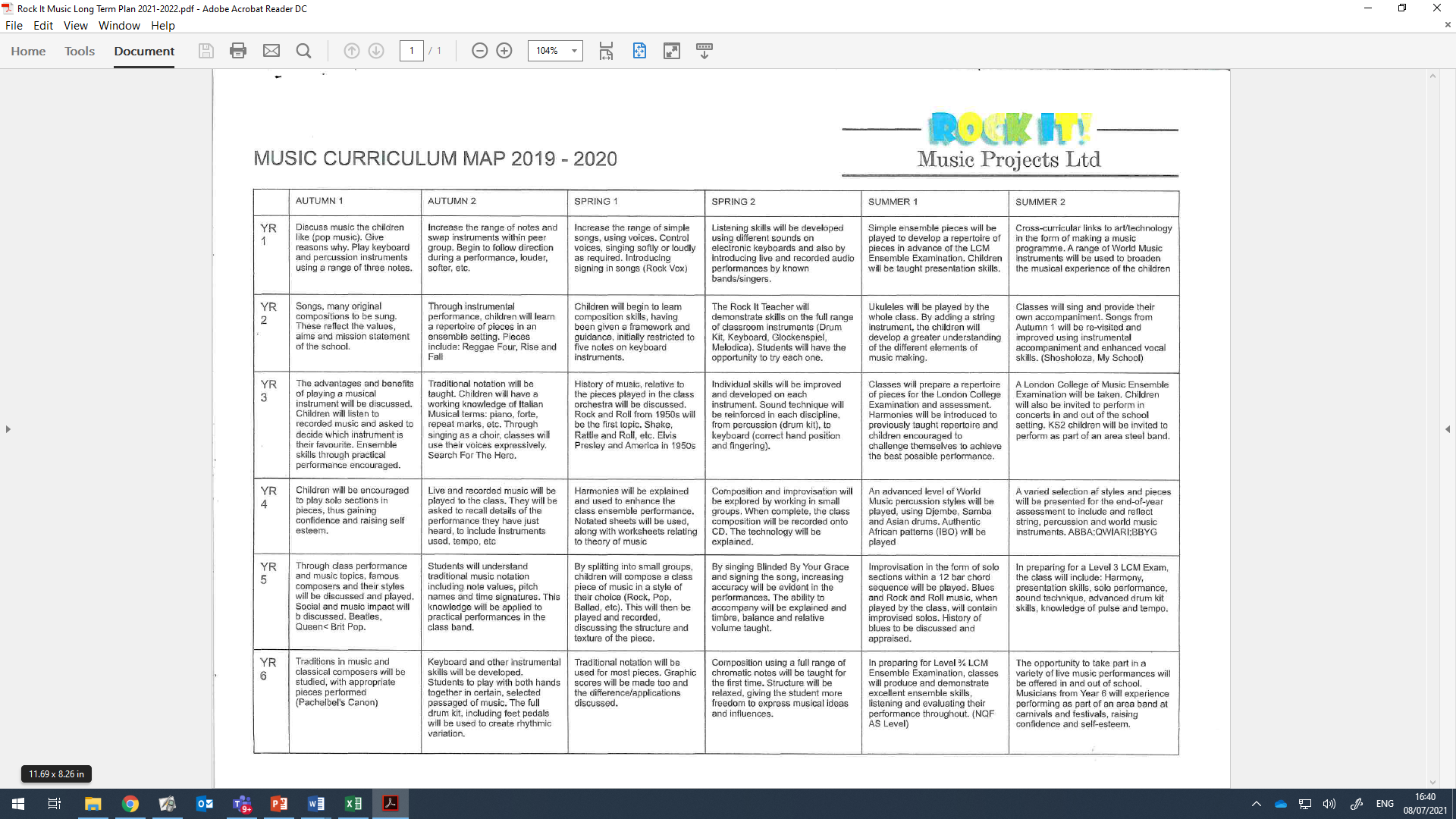 DTStorybooksStorybooksBritish inventorsBritish inventorsLight up signsLight up signsArtCollageLowry Create a landscape collage, inspired by LS Lowry CollageLowry Create a landscape collage, inspired by LS Lowry PaintingSeuart (pointillism) Whole class project to reproduce large scale art using pointillism PaintingSeuart (pointillism) Whole class project to reproduce large scale art using pointillism PrintingWilliam Brown Create wall hanging from print PrintingWilliam Brown Create wall hanging from print Enrichment, Trips or Visitors